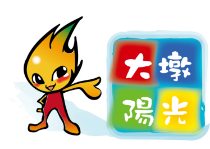               大墩陽光-「影像剪輯人員」徵才履歷報名表         
一【協會簡介】中華民國大墩教育推廣協會(內政部台內字第1080280168號)，專業辦理的「大墩陽光冬夏令營」。●官網: http://www.sng.idv.tw  (歡迎上網觀看) 二【合作方式】【工作內容與徵求條件】(1)製作課程宣傳影片、教學影片等。(2)熟悉Premiere、After Effect，能獨立完成影音剪輯與後製，如(影音編輯、片頭動畫、字幕、特效、配樂、轉場等)。
(3)善於溝通與團隊合作(4)應徵請附上作品集，謝謝(1)合作說明: 歡迎有實力、樂於溝通、才華洋溢的您與我們一起為孩子共築美好學習環境。(2)應徵流程:投遞履歷(附作品集、有相關經驗者佳)電話口試交付案件內容/討論簽約
視情況可能需至台中大里辦公室討論(提供住宿)，以便雙方磨合進入狀況，後期若配合穩定，可遠端審稿交件。四【酬勞說明】       費用: 課程宣傳影片最多2分鐘，教學影片不一定，可面議時報價。五【本會企業介紹】 (1)大墩陽光官網每年約有20萬瀏覽率，每年約有1萬多人報名，目前已服務超過20萬位學生。活動與教育局核備，每期皆發50萬張DM至台灣各小學，曝光率獨領業界。  官網https://www.sng.idv.tw  大墩陽光FB粉絲團https://www.facebook.com/wwwsng(2)中華民國大墩教育推廣協會「大墩陽光教學團隊」主要推廣兒童課外教育，推廣項目有：科學、積木、    魔術、桌遊、烘焙、籃球足球、美語、生物、獸醫、過夜營隊，北中南都有舉辦營隊，已有18年歷史。  歷屆家長見證回饋 https://www.sng.idv.tw/article/parent02/ (3)提供各項才藝專業師資，已服務約200間公私立國小，約100民間團體(例:新光百貨,金門酒廠..)(4)辦理的「大墩陽光冬夏令營」更累積超過三十萬名學童參加，目前是台灣知名的營隊團隊。(5)各媒體與名人、教授推薦:例(八大新聞交叉點，中天美的印台灣，華視新聞，小禎節目，蘋果日報)名人推薦: https://www.sng.idv.tw/recommend/  媒體報導: https://www.sng.idv.tw/article/tv/六【報名表/自我介紹】【聯絡人/連絡方式】 電話: 04-37007883分機10鄭小姐【報名簡章】第一步 請到此區填寫http://www.sunn.url.tw/commontable_239.html 您的報名資料              第二步 報名簡章下載https://www.sng.idv.tw/0/editing-freelance.docx              報名表請寄到sng5577@gmail.com 
            (報名二步驟: 網址需留資料&報名表需寄本會信箱) email主旨:請寫 [您的姓名+應徵影像剪輯接案] 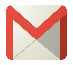  word檔名也請改[您的姓名+應徵影像剪輯接案]  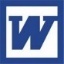 若投遞二星期之後，沒有收到電話或回信連絡，即代表已經我司人事部和該職位主管詳細審閱和考慮後，暫時未能向閣下提供該職位，日後如再遇適合的職位，會再與閣下聯絡，謝謝您!。超過投遞日二星期後切勿等待，謝謝您。   ★其他未盡事宜，本協會擁有最終裁量權★姓名性別年紀照片 聯繫手機居住地照片 LINE ID照片 個人經歷ex:OO公司/剪片人員/3年ex:OO公司/剪片人員/3年ex:OO公司/剪片人員/3年ex:OO公司/剪片人員/3年ex:OO公司/剪片人員/3年照片 得獎或經歷介紹能力介紹照片 擅長軟體請寫出您會哪些美術軟體, EX: After Effect、Premiere…請寫出您會哪些美術軟體, EX: After Effect、Premiere…請寫出您會哪些美術軟體, EX: After Effect、Premiere…請寫出您會哪些美術軟體, EX: After Effect、Premiere…請寫出您會哪些美術軟體, EX: After Effect、Premiere…照片 作品集建議附上作品集,以便我們了解您，謝謝。建議附上作品集,以便我們了解您，謝謝。建議附上作品集,以便我們了解您，謝謝。建議附上作品集,以便我們了解您，謝謝。建議附上作品集,以便我們了解您，謝謝。照片 